Экскурсионный тур «Владикавказ-Грозный-Ингушетия» (2 дня/1ночь) 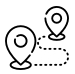 Маршрут
Пятигорск - Владикавказ-Грозный - Ингушетия - Пятигорск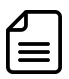 Эксклюзивный тур выходного дня с посещением Владикавказа, Грозного и неповторимой горной Ингушетии. Во Владикавказе вы прогуляетесь по старинным улицам города и побываете Мемориал Военной Славы.В Грозном увидите весь город со смотровой площадки небоскреба в Грозный-Сити, посетите Музей Ахмада Кадырова и мечеть "Сердце Чечни". А также, город встретит вас незабываемой иллюминацией в вечернее время.Ингушетия, республика необычайных по красоте горных пейзажей, чистейших источников в сочетании с неповторимым архитектурным наследием.Точное время встречи представителя тур компании с туристами будет указано в программе с таймингом.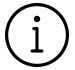 Во время путешествия необходимо иметь наличные деньги на дополнительные расходы. Банковские карты для оплаты принимаются не везде.Тур заканчивается в 20.00. Просьба приобретать обратные билеты с учетом этого факта.Туристская компания оставляет за собой право менять время выезда, последовательность автобусных и пешеходных экскурсий, замену их равноценными. Также возможна замена заявленных по программе отелей на равноценные.ПРОГРАММА ТУРА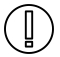 Что взять с собой в путешествиедокументы, необходимые в поездку (оригинал паспорта и свидетельства о рождении для детей до 14 лет, медицинский полис ОМС).удобную спортивную обувьплащ-дождевиксолнцезащитные очки и кремкупальники и наряды для фотосессийличную аптечку и средство от укусов насекомых (при необходимости)деньги на личные цели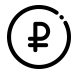 Стоимость тураДоплата за доп. сутки, за номер в рублях:(при необходимости до\после тура в г. Пятигорске):* стоимость дополнительных суток в отеле «Машук» и в отеле «Бештау» может меняться в зависимости от дат заезда. Что входит в стоимость тура: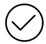 проживание1 завтрак2 обеда1 ужинэкскурсионное и транспортное обслуживание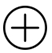 Дополнительно оплачиваетсявходные билетыаренда беспроводных наушниковКурортный сбор – 100 руб./взр./день(при проживании в г. Пятигорске, оплачивается в отеле при заселении).трансфер А/П Минеральные Воды – г. Пятигорск – 1600 руб. 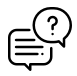 Как оплачивать курортный сбор?В соответствии с ФЗ «О курортном сборе», гости должны самостоятельно оплатить курортный сбор по прибытию в средство размещения (отель) наличными или банковской картой. Сумма курортного сбора не может быть включена в стоимость проживания, а также других услуг.___________________________________Продолжительность тура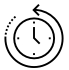 2 дня/ 1 ночьМесто и время сбора группы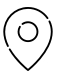 г. Пятигорск, 06.30Ближайший отель по туру от  проживания гостей (Интурист, Пятигорск, Бугарь или Бештау) либо вход в Парк Цветник по согласованию с туристами.Место окончания тура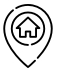 г. Пятигорск, 20.00возвращаемся к месту отправления первого дня тура 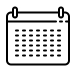 Даты заездов в 2024 г.:Февраль: 223.02 – 24.02Март: 22.03 – 23.03Апрель: 10.04 – 11.04; 26.04 – 27.04Май: 08.05 – 09.05; 22.05 – 23.05Июнь: 12.06 – 13.06; 26.06 – 27.06Июль: 10.07 – 11.07; 24.07 – 25.07Август: 07.08 – 08.08; 21.08 -22.08Сентябрь: 11.09 – 12.09; 25.09 -26.09Октябрь: 09.10 – 10.10; 23.10 – 24.10Ноябрь: 06.11 – 07.11; 20.11 -21.11деньПрограммаДоп. расходы1 день06:30 Выезд во Владикавказ.Обзорная экскурсия по Владикавказу-пешеходная прогулка по старинным улицам города-посещение Мемориала Военной СлавыОбед во Владикавказе (входит в стоимость тура)Переезд в Ингушетию- Посещение Таргимской котловины - Древний башенный комплекс Таргим и Эгикал- Посещение древнего храма Тхаба – Ерды (пешком 20 минут)Размещение в гостинице Грозного. Ужин в отеле.Свободное время.200 рублей с человека - экологический сбор в Ингушетии•	100 руб. в день аренда беспроводных наушников2 деньЗавтрак в отеле. Освобождение номеров. Выезд на экскурсию по г. Грозный- Грозный – Сити.- Музей Ахмада Кадырова- Мечеть «Сердце Чечни»Обед (входит в стоимость тура)- Мечеть «Гордость Мусульман» г. Шали- Мечеть «Сердце Матери» г. АргунВозвращение в Пятигорск. Свободное время.400 рублей с человека - подъем на смотровую площадку «Грозный Сити» и вход в музей100 руб. в день аренда беспроводных наушников Название отеляСтоимость тура на 1 человека, руб.Отель «Беркат»***, 2-х местный «Стандарт» 24 600Отель «Беркат»***, 1-но местный «Стандарт» 26 550доп место22 650Название отеляСтоимость номерас завтраком «Южная»**, 2-х местный «Стандарт»4 000«Южная»**, 1-но местный «Стандарт»2 900«Пятигорск»**, 2-х местный «Стандарт»5 200«Пятигорск»**, 1-но местный «Стандарт»3 400«Машук»**, 2-х местный «Стандарт»5 700«Машук»**, 1-но местный «Стандарт»4 700«Интурист»***, 2-х местный «Стандарт»6 400«Интурист»***, 1-но местный «Стандарт»5 500«Бештау»***, 2-х местный «Стандарт»7 400«Бештау»***, 1-но местный «Стандарт»6 700«Бугарь»****, 2-х местный «Стандарт6 500Бугарь»****, -1-но местный «Стандарт5 700